GRÁFICOS E FIGURASGráfico 1 - Nível de resolução da dúvida do solicitante com a resposta da teleconsultoria do Telessaúde-MT, no período de fevereiro a novembro de 2015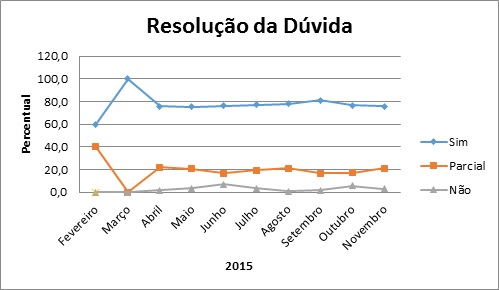 Gráfico 2 - Nível de satisfação dos solicitantes em relação à resposta da teleconsultoria do Telessaúde-MT, no período de fevereiro a novembro de 2015 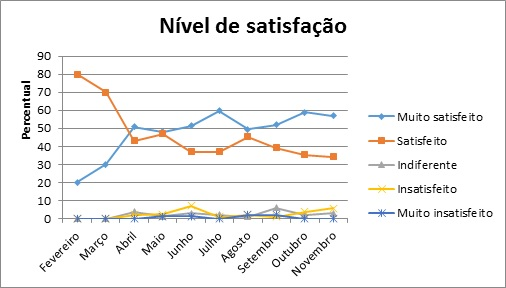 Gráfico 3 - Evolução do número de teleconsultorias solicitadas ao Telessaúde-MT,  pelos profissionais dos municípios, no período de julho de 2013 a novembro de 2015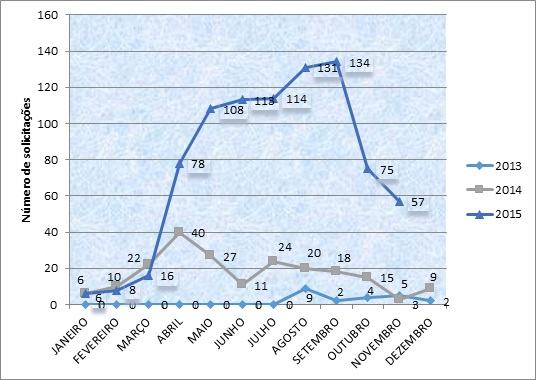 Tabela 1 –  Percentual de solicitações de teleconsultorias ao Telessaúde-MT, por tema de acordo com a Classificação Internacional de Atenção Primária, no período de janeiro a setembro de 2015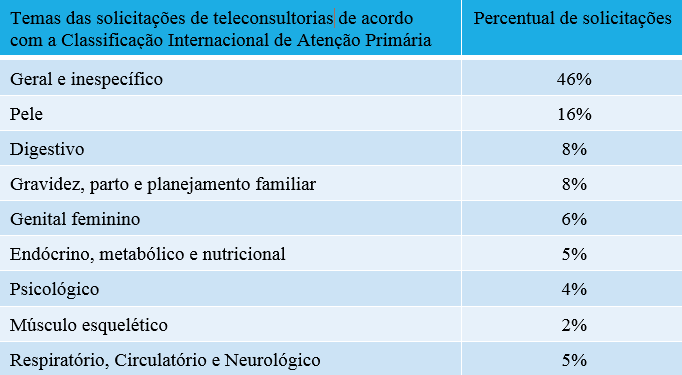 Gráfico 4 – Número de participantes nas atividades de tele-educação do Telessaúde-MT, no período de março a novembro de 2015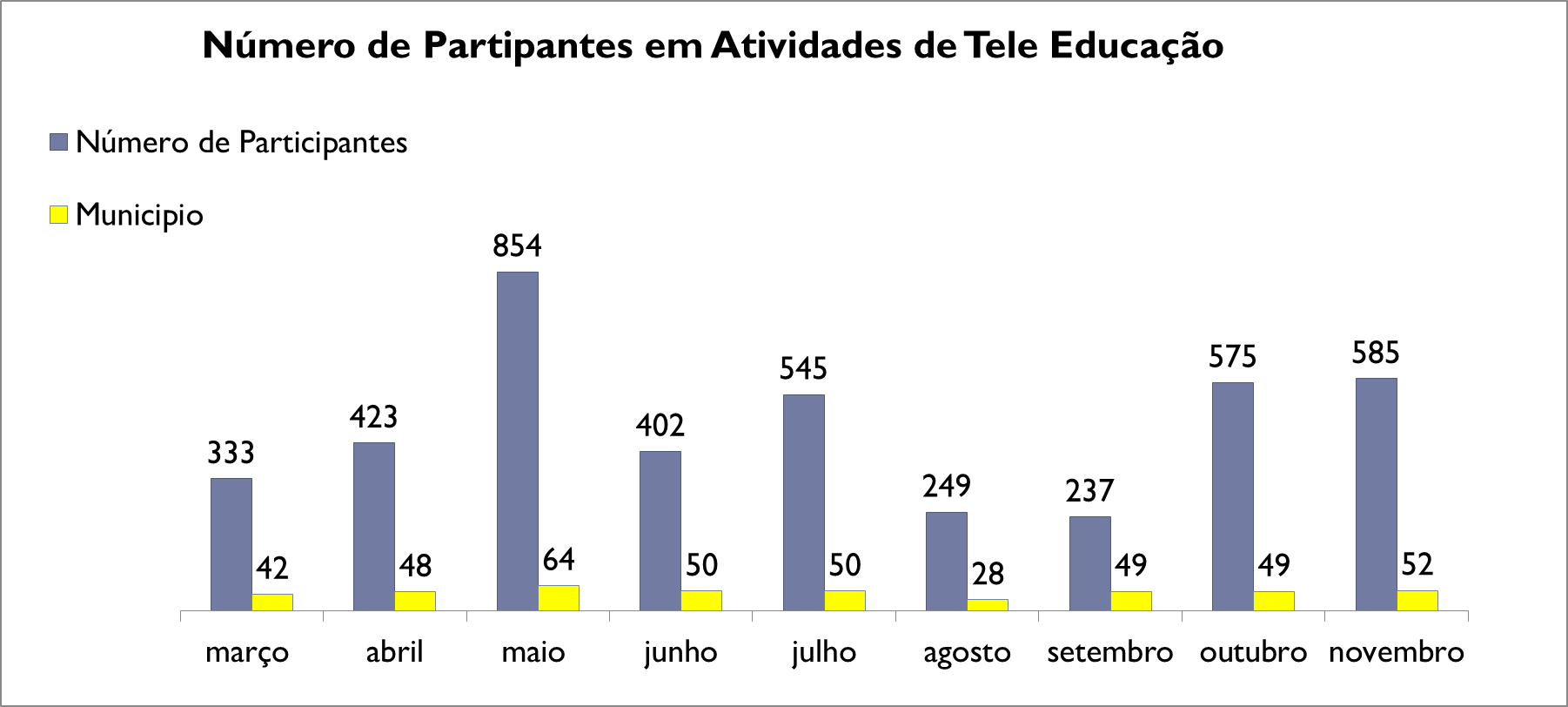 Figura 1 – Distribuição geográfica das participações municipais em atividades de tele-educação do Telessaúde-MT, no período de março a novembro de 2015. 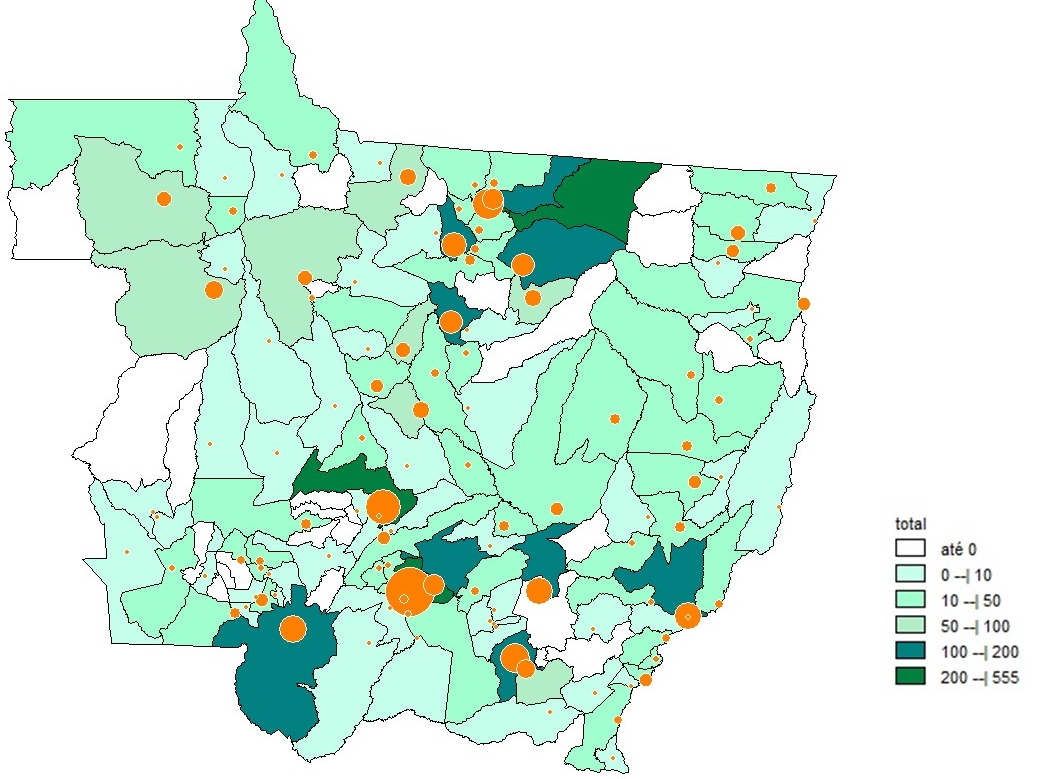 Gráfico 5 – Participantes nas atividades de tele-educação do Telessaúde-MT por categoria profissional, no período junho a novembro de 2015;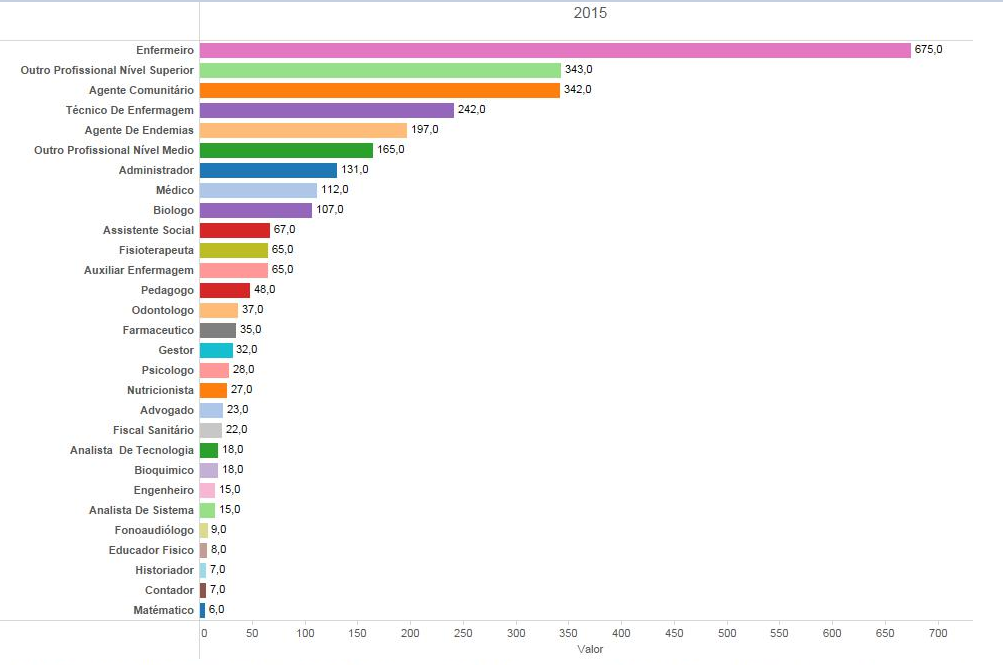 